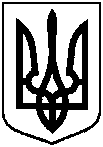 РОЗПОРЯДЖЕННЯМІСЬКОГО ГОЛОВИм. Сумивід    29.12.2021           №      433-Р     	З метою створення сприятливих умов для розвитку, підтримки, стимулювання обдарованих дітей, учнівської молоді, на виконання завдання 1.1 підпрограми 7 комплексної програми Сумської міської територіальної громади «Освіта на 2022 – 2024 роки», затвердженої рішенням Сумської міської ради від 24 листопада 2021 року № 2512 - МР , керуючись пунктом 20 частини 4 статті 42 Закону України «Про місцеве самоврядування в Україні»:1. Призначити з 01.01.2022 до 30.06.2022 чотирнадцять іменних стипендій міського голови обдарованим учням - переможцям міжнародних, всеукраїнських олімпіад, турнірів, конкурсів у розмірі 500 (п’ятсот) гривень кожна згідно з додатком 1 до розпорядження.	2. Департаменту фінансів, економіки та інвестицій Сумської міської ради (Липова С.А.) забезпечити фінансування стипендій учням - переможцям міжнародних, всеукраїнських олімпіад, турнірів, конкурсів у сумі 42000 (сорок дві тисячі) гривень по КПКВК 0611142 «Інші програми та заходи у сфері освіти» за КЕКВ 2730 «Інші виплати населенню».	3. Управлінню освіти і науки Сумської міської ради (Данильченко А.М.) здійснити з 01.01.2022 до 30.06.2022 виплату чотирнадцяти іменних стипендій згідно з додатком 2 до розпорядження.		4. Контроль за виконанням розпорядження покласти на заступника міського голови з питань діяльності виконавчих органів ради Полякова С.В.Міський голова                                                                          О.М. ЛисенкоДанильченко А. М. 789-777Розіслати: Данильченко А. М., Липовій С. А                                         Додаток 1                                                                                             до розпорядження міського голови                                                                    від      29.12.2021       №  433-Р                                                                                                                     ЗАТВЕРДЖЕНО							         розпорядженням міського голови                                                                       від     29.12.2021    № 433-РС П И С О Кобдарованих учнів - переможців всеукраїнських олімпіад, турнірів, конкурсів, яким призначаються стипендії міського голови  у 2021/2022 навчальному роціНачальник управління освіти і науки                                  А.М. Данильченко                                                                              Додаток 2                                                                                           до розпорядження міського голови                                                                    від       29.12.2021          № 433-Р                                                                                                                      ЗАТВЕРДЖЕНО							         розпорядженням міського голови                                                                       від    29.12.2021    № 433-РКошторисвитрат для виплати стипендій міського голови учням-переможцям олімпіад, турнірів, конкурсівНачальник управління освіти і наукиСумської міської ради                                                           А.М. ДанильченкоПро виплату стипендій міського голови обдарованим учням - переможцям олімпіад, турнірів, конкурсів Про виплату стипендій міського голови обдарованим учням - переможцям олімпіад, турнірів, конкурсів Начальник управління освіти і наукиСумської міської радиГоловний спеціаліст – юрисконсульт управління освіти і науки Сумської міської радиА.М. ДанильченкоТ.С. МаксимовськаЗаступник міського голови з питань діяльності виконавчих органів радиДиректор Департаменту фінансів, економіки та інвестиційНачальник відділу протокольної роботита контролю Сумської міської радиС.В. ПоляковС.А. ЛиповаЛ.В. МошаНачальник правового управлінняСумської міської радиО.В. ЧайченкоКеруючий справами виконавчого комітетуЮ.А. Павлик №з/пПрізвище, ім’я, по батькові учняКласЗаклад освітиДосягненняКопитіна Тетяна Володимирівна11Комунальна установа Сумська загальноосвітня школа І-ІІІ ступенів №6 м. Суми, Сумської областіІ місце ІІ етапу Всеукраїнського конкурсу-захисту науково-дослідницьких робіт учнів-членів МАН (Секція теоретичної фізики)Чучман Даріна Євгенівна8Комунальна установа Сумська спеціалізована школа І-ІІІ ступенів №7 імені Максима Савченка Сумської міської радиДиплом ІІ ступеня фінального етапу ХІ Міжнародного мовно-літературного конкурсу учнівської та студентської молоді імені Тараса ШевченкаСандюк Олександра Федорівна11Комунальна установа Сумська спеціалізована школа І-ІІІ ступенів №7 імені Максима Савченка Сумської міської радиІІІ місце ІІІ етапу Всеукраїнського конкурсу-захисту науково-дослідницьких робіт учнів-членів МАН, І місце ІІ етапу Всеукраїнського конкурсу-захисту науково-дослідницьких робіт учнів-членів МАН   (Секція загальної біології);Братушка Кирил Валентинович6 Комунальна установа Сумська спеціалізована школа І-ІІІ ступенів №9 м. Суми, Сумської областіДиплом ІІІ ступеня фінального етапу ХІ Міжнародного мовно-літературного конкурсу учнівської та студентської молоді імені Тараса ШевченкаКривець Софія Олександрівна11Комунальна установа Сумська спеціалізована школа І-ІІІ ступенів №10 ім. Героя Радянського Союзу О. Бутка м. Суми, Сумської областіІІ місце ІІІ етапу Всеукраїнського конкурсу-захисту науково-дослідницьких робіт учнів-членів МАН, І місце ІІ етапу Всеукраїнського конкурсу-захисту науково-дослідницьких робіт учнів-членів МАН (Секція прикладної математики)Снагощенко Ірина Максимівна11Комунальна установа Сумська спеціалізована школа І-ІІІ ступенів №10 ім. Героя Радянського Союзу О. Бутка м. Суми, Сумської області  І місце ІІ етапу Всеукраїнського конкурсу-захисту науково-дослідницьких робіт учнів-членів МАН (секція математичного моделювання), переможець та призер 3-х олімпіад ІІ етапу Всеукраїнських учнівських олімпіад у 2020-2021 навчальному роціХарченко Кіра Максимівна10Комунальна установа Сумська спеціалізована школа І-ІІІ ступенів №10 ім. Героя Радянського Союзу О. Бутка м. Суми, Сумської областіІІ місце ІІІ етапу Всеукраїнського конкурсу-захисту науково-дослідницьких робіт учнів-членів МАН, І місце ІІ етапу Всеукраїнського конкурсу-захисту науково-дослідницьких робіт учнів-членів МАН    (Секція літературної творчості)Лук’янова Аліса Іванівна11Комунальна установа Сумська спеціалізована школа І-ІІІ ступенів №10 ім. Героя Радянського Союзу О. Бутка м. Суми, Сумської областіІІІ місце ІІІ етапу Всеукраїнського конкурсу-захисту науково-дослідницьких робіт учнів-членів МАН, ІІ місце ІІ етапу Всеукраїнського конкурсу-захисту науково-дослідницьких робіт учнів-членів МАН (Секція психології)Сугоняко Софія Олександрівна11Комунальна установа Сумська спеціалізована школа І-ІІІ ступенів №10 ім. Героя Радянського Союзу О. Бутка м. Суми, Сумської областіПереможець та призер  4-х олімпіад ІІ етапу Всеукраїнських учнівських олімпіад у 2020-2021 навчальному році, ІІ місце ІІ етапу Всеукраїнського конкурсу-захисту науково-дослідницьких робіт учнів-членів МАН (Секція прикладної математики)Лазарєва Даріна Юріївна7КУ Сумська загальноосвітня школа  І-ІІІ ступенів  № 12 ім. Б.Берестовського, м. Суми, Сумської областіДиплом ІІІ ступеня фінального етапу ХІ Міжнародного мовно-літературного конкурсу учнівської та студентської молоді імені Тараса ШевченкаІсенко Андрій Віталійович11 Комунальна установа Сумська спеціалізована школа І-ІІІ ступенів №17, м. Суми, Сумської областіІІ місце ІІІ етапу Всеукраїнського конкурсу-захисту науково-дослідницьких робіт учнів-членів МАН, І місце ІІ етапу Всеукраїнського конкурсу-захисту науково-дослідницьких робіт учнів-членів МАН  (Секція науково-технічної творчості та винахідництваСергієнко Катерина Миколаївна11 Сумський заклад загальної середньої освіти І-ІІІ ступенів №21 Сумської міської радиДиплом ІІ ступеня фінального етапу ХІ Міжнародного мовно-літературного конкурсу учнівської та студентської молоді імені Тараса ШевченкаБоднар Степан Дмитрович11Сумський заклад загальної середньої освіти І-ІІІ ступенів №21 Сумської міської радиІ місце ІІ етапу Всеукраїнського конкурсу-захисту науково-дослідницьких робіт учнів-членів МАН (Секція мікроекономіки та макроекономіки)Чернецький Роман Олександрович10Комунальна установа Сумська спеціалізована І-ІІІ ступенів школа №29 м. Суми, Сумської областіПереможець та призер   6-ти олімпіад ІІ етапу Всеукраїнських учнівських олімпіад у 2020-2021 навчальному роціКількість учнівРозмір стипендіїгрн.Кількість місяцівСума виплатгрн.14500642000УсьогоУсьогоУсього42000